Tefillas Mincha: The Most Potent and Powerful Prayer1) בראשית (חיי שרה) – פרק כד, פסוק סגוַיֵּצֵא יִצְחָק לָשׂוּחַ בַּשָּׂדֶה לִפְנוֹת עָרֶב; וַיִּשָּׂא עֵינָיו וַיַּרְא, וְהִנֵּה גְמַלִּים בָּאִים.2) רד"ק (שם)והוא יצא לשוח בשדה – כלומר, לטייל בין השיחים.3) חזקוני (שם)לשוח בשדה לשון שיח השדה תחת אחד השיחים כלומר לנטוע אילנות ולראות ענין פועליו. ד"א לשון שיחה לדבר לאיש הצורך לדבר עמו.4) רש"י (שם)לשוח - לשון תפלה, כמו "ישפוך שיחו" (תהלים קב א).5) מסכת ברכות דף כו:איתמר רבי יוסי ברבי חנינא אמר תפלות אבות תקנום, רבי יהושע בן לוי אמר ותפלות כנגד תמידין תקנום... תניא כוותיה דרבי יוסי בר' חנינא אברהם תקן תפלת שחרית שנא' "וישכם אברהם בבקר אל המקום אשר עמד שם" (בראשית יט, כז), ואין עמידה אלא תפלה שנאמר  "ויעמד פינחס ויפלל" (תהלים קו, ל). יצחק תקן תפלת מנחה שנאמר "ויצא יצחק לשוח בשדה לפנות ערב", ואין שיחה אלא תפלה שנאמר "תפלה לעני כי יעטף ולפני ה' ישפוך שיחו" (תהלים קב, א). יעקב תקן תפלת ערבית שנאמר "ויפגע במקום וילן שם" (בראשית כח, יא)  ואין פגיעה אלא תפלה שנאמר "ואתה אל תתפלל בעד העם הזה ואל תשא בעדם רנה ותפלה ואל תפגע בי" (ירמיהו ז, טז).6) שולחן ערוך - אורח חיים, סימן קו, סעיף בנשים ועבדים, שאע"פ שפטורים מק"ש חייבים בתפלה, מפני שהיא מ"ע שלא הזמן גרמא...7) משנה ברורה – סימן קו, ס"ק דכ"ז לדעת הרמב"ם שרק זמני התפלה הם מדברי סופרים, אבל עיקר מצות תפלה היא מן התורה שנאמר "ולעבדו בכל לבבכם" איזו עבודה שהיא בלב? הוי אומר זו תפלה, אלא שאין לה נוסח ידוע מן התורה ויכול להתפלל בכל נוסח שירצה ובכל עת שירצה ומשהתפלל פ"א ביום או בלילה יצא י"ח מן התורה... אבל דעת הרמב"ן שעיקר מצות תפלה היא מד"ס שהם אנשי כה"ג שתיקנו י"ח ברכות על הסדר להתפלל אותן שחרית ומנחה חובה, וערבית רשות, ואע"פ שהוא מ"ע מד"ס שהזמן גרמא והנשים פטורות מכל מ"ע שהזמן גרמא אפילו מד"ס כגון קידוש הלבנה, אעפ"כ חייבו אותן בתפילת שחרית ומנחה כמו אנשים הואיל ותפלה היא בקשת רחמים. וכן עיקר כי כן דעת רוב הפוסקים, וכן הכריע בספר שאגת ארי' ע"כ יש להזהיר לנשים שיתפללו י"ח... וכ"ז לענין שחרית ומנחה אבל תפלת ערבית שהוא רשות אע"פ שעכשיו כבר קבלוהו עליהם כל ישראל לחובה, מ"מ הנשים לא קבלו עליהם, ורובן אין מתפללין ערבית...8) מסכת ברכות דף ו:אמר רבי חלבו אמר רב הונא: לעולם יהא אדם זהיר בתפלת המנחה, שהרי אליהו לא נענה אלא בתפלת המנחה, שנאמר: "ויהי בעלות המנחה ויגש אליהו הנביא ויאמר וגו'. ענני ה' ענני"; ענני - שתרד אש מן השמים, וענני - שלא יאמרו מעשה כשפים הם. רבי יוחנן אמר: אף בתפלת ערבית, שנאמר: "תכון תפלתי קטרת לפניך משאת כפי מנחת ערב". רב נחמן בר יצחק אמר: אף תפלת שחרית, שנאמר: "ד' בקר תשמע קולי בקר אערך לך ואצפה". 9) מלכים א', פרק יח (כ) וַיִּשְׁלַח אַחְאָב בְּכָל בְּנֵי יִשְׂרָאֵל וַיִּקְבֹּץ אֶת הַנְּבִיאִים אֶל הַר הַכַּרְמֶל. (כא) וַיִּגַּשׁ אֵלִיָּהוּ אֶל כָּל הָעָם וַיֹּאמֶר עַד מָתַי אַתֶּם פֹּסְחִים עַל שְׁתֵּי הַסְּעִפִּים אִם ד' הָאֱלֹקים לְכוּ אַחֲרָיו וְאִם הַבַּעַל לְכוּ אַחֲרָיו! וְלֹא עָנוּ הָעָם אֹתוֹ דָּבָר. (כב) וַיֹּאמֶר אֵלִיָּהוּ אֶל הָעָם אֲנִי נוֹתַרְתִּי נָבִיא לַד' לְבַדִּי וּנְבִיאֵי הַבַּעַל אַרְבַּע מֵאוֹת וַחֲמִשִּׁים אִישׁ. (כג) וְיִתְּנוּ לָנוּ שְׁנַיִם פָּרִים וְיִבְחֲרוּ לָהֶם הַפָּר הָאֶחָד וִינַתְּחֻהוּ וְיָשִׂימוּ עַל הָעֵצִים וְאֵשׁ לֹא יָשִׂימוּ וַאֲנִי אֶעֱשֶׂה אֶת הַפָּר הָאֶחָד וְנָתַתִּי עַל הָעֵצִים וְאֵשׁ לֹא אָשִׂים. (כד) וּקְרָאתֶם בְּשֵׁם אֱלֹהֵיכֶם וַאֲנִי אֶקְרָא בְשֵׁם ד' וְהָיָה הָאֱלֹקים אֲשֶׁר יַעֲנֶה בָאֵשׁ הוּא הָאֱלֹקים וַיַּעַן כָּל הָעָם וַיֹּאמְרוּ טוֹב הַדָּבָר.(כה) וַיֹּאמֶר אֵלִיָּהוּ לִנְבִיאֵי הַבַּעַל בַּחֲרוּ לָכֶם הַפָּר הָאֶחָד וַעֲשׂוּ רִאשֹׁנָה כִּי אַתֶּם הָרַבִּים וְקִרְאוּ בְּשֵׁם אֱלֹהֵיכֶם וְאֵשׁ לֹא תָשִׂימוּ: (כו) וַיִּקְחוּ אֶת הַפָּר אֲשֶׁר נָתַן לָהֶם וַיַּעֲשׂוּ וַיִּקְרְאוּ בְשֵׁם הַבַּעַל מֵהַבֹּקֶר וְעַד הַצָּהֳרַיִם לֵאמֹר הַבַּעַל עֲנֵנוּ וְאֵין קוֹל וְאֵין עֹנֶה וַיְפַסְּחוּ עַל הַמִּזְבֵּחַ אֲשֶׁר עָשָׂה:  (כז) וַיְהִי בַצָּהֳרַיִם וַיְהַתֵּל בָּהֶם אֵלִיָּהוּ וַיֹּאמֶר קִרְאוּ בְקוֹל גָּדוֹל כִּי אֱלֹהִים הוּא כִּי שִׂיחַ וְכִי שִׂיג לוֹ וְכִי דֶרֶךְ לוֹ אוּלַי יָשֵׁן הוּא וְיִקָץ: (כח) וַיִּקְרְאוּ בְּקוֹל גָּדוֹל וַיִּתְגֹּדְדוּ כְּמִשְׁפָּטָם בַּחֲרָבוֹת וּבָרְמָחִים עַד שְׁפָךְ דָּם עֲלֵיהֶם: (כט) וַיְהִי כַּעֲבֹר הַצָּהֳרַיִם וַיִּתְנַבְּאוּ עַד לַעֲלוֹת הַמִּנְחָה וְאֵין קוֹל וְאֵין עֹנֶה וְאֵין קָשֶׁב. (ל) וַיֹּאמֶר אֵלִיָּהוּ לְכָל הָעָם גְּשׁוּ אֵלַי וַיִּגְּשׁוּ כָל הָעָם אֵלָיו וַיְרַפֵּא אֶת מִזְבַּח ד' הֶהָרוּס.(לו) וַיְהִי בַּעֲלוֹת הַמִּנְחָה וַיִּגַּשׁ אֵלִיָּהוּ הַנָּבִיא וַיֹּאמַר ד' אֱלֹקי אַבְרָהָם יִצְחָק וְיִשְׂרָאֵל הַיּוֹם יִוָּדַע כִּי אַתָּה אֱלֹהִים בְּיִשְׂרָאֵל וַאֲנִי עַבְדֶּךָ וּבִדְבָרְךָ עָשִׂיתִי אֵת כָּל הַדְּבָרִים הָאֵלֶּה. (לז) עֲנֵנִי ד' עֲנֵנִי וְיֵדְעוּ הָעָם הַזֶּה כִּי אַתָּה ד' הָאֱלֹקים וְאַתָּה הֲסִבֹּתָ אֶת לִבָּם אֲחֹרַנִּית. (לח) וַתִּפֹּל אֵשׁ ד' וַתֹּאכַל אֶת הָעֹלָה וְאֶת הָעֵצִים וְאֶת הָאֲבָנִים וְאֶת הֶעָפָר וְאֶת הַמַּיִם אֲשֶׁר בַּתְּעָלָה לִחֵכָה. (לט) וַיַּרְא כָּל הָעָם וַיִּפְּלוּ עַל פְּנֵיהֶם וַיֹּאמְרוּ ד' הוּא הָאֱלֹקים ד' הוּא הָאֱלֹקים.10) מדבר קדמות – מערכת תי"ו, אות ד (חיד"א זצ"ל)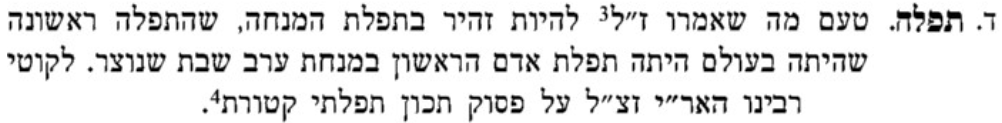 11) בראשית רבה – פרשת ויצא, פרשה סחא"ר שמואל בר נחמן כנגד ג' פעמים שהיום משתנה, בערבית צריך אדם לומר: יה"ר מלפניך ה' אלקי שתוציאני מאפילה לאורה, בשחרית צ"ל מודה אני לפניך ה' אלקי שהוצאתני מאפילה לאורה, במנחה צריך אדם לומר: יהי רצון מלפניך ה' אלקי שכשם שזכיתני לראות חמה בזריחתה כך תזכני לראותה בשקיעתה...12) טור - אורח חיים, סימן רלב [הלכות תפילת המנחה]וכשיגיע זמן תפלת המנחה יתפלל. ומאוד צריך ליזהר בה דא"ר חלבו אמר רב הונא לעולם יזהר אדם בתפלת המנחה שהרי לא נענה אליהו אלא בתפלת המנחה שנאמר ויהי בעלות המנחה ויגש אליהו. והטעם מפני שתפלת השחר זמנה ידוע בבקר בקומו ממטתו יתפלל מיד קודם שיהא טרוד בעסקיו וכן של ערב בלילה זמנה ידוע בבואו לביתו והוא פנוי מעסקיו אבל של מנחה שהיא באמצע היום בעוד שהוא טרוד בעסקיו צריך לשום אותה אל לבו ולפנות מכל עסקיו ולהתפלל אותה ואם עשה כן שכרו הרבה מאד...13) במדבר (פרשת בלק) - פרק כב, פסוקים ב-ג(ב) וַיַּרְא בָּלָק בֶּן צִפּוֹר אֵת כָּל אֲשֶׁר עָשָׂה יִשְׂרָאֵל לָאֱמֹרִי. (ג) וַיָּגָר מוֹאָב מִפְּנֵי הָעָם מְאֹד כִּי רַב הוּא וַיָּקָץ מוֹאָב מִפְּנֵי בְּנֵי יִשְׂרָאֵל:14) מגן אברהם – פרשת בלק (ר' אברהם טברסקי זי"ע, המגיד הקדוש מטריסק) [1806-1889]"וַיַּרְא בָּלָק וגו'" (כב, ב). הענין מה שבלק תרד כל כך מפני בני ישראל עד ששלח אחרי בלעם זה מרומז בהכתוב גופא "וירא בלק" מה ראה? "את כל אשר עשה ישראל לָאֱמֹרִי", הוא לשון אמירה ודיבור, היינו מה שישראל עושים באמרי ודיבורי פיהם בתורה ותפלה, ולכן "וַיָּגָר מוֹאָב מִפְּנֵי הָעָם", עם הוא לשון קרירות מלשון גחלים עוממות, היינו גם מאותם שנתקררו מדרכי עבודת השי"ת יראו ופחדו, וכמו שאמר אבא מארי זצוקללה"ה בשם הבעש"ט זצוקללה"ה שגם זה האיש המוטרד בעסק כל היום בשווקים וברחובות וכמעט ששוכח שיש בורא עולם, רק בעת שמגיע זמן תפלת מנתה עולה על זכרונו שהגיע זמן התפלה וגונח ונאנח בלבו בהתבוננות האיך שפנה כל הם בהבלי העולם, והוא רץ לסימטא אחת מן הצד ומתפלל מנחה, הגם שאינו יודע כלל מה הוא מדבר, עם כל זה גם זה חשוב ויקר מאד לפני הבורא ב"ה והאנחה שלו בוקעת רקיעים, ולכן יראו בלק ומואב גם מאנשים האלו כי רב כחם מאוד.15) קדושת לוי – פרשת חיי שרה ולכאורה קשה, למה נקרא תפילת 'מנחה'? בשלמא תפילת 'שחרית' הוא בעת שמאיר השחר, ותפילת 'הערב' מפני שהוא בערב, אבל תפילת מנחה למה נקראת כך? והתוספות יום טוב (ברכות פ"ד משנה א) הרגיש בקושיא זו, ומתרץ שמפני כך נקראת תפילת מנחה, שהוא מנוחת השמש וכו'.  ולי נראה כך, שבשביל זה נקרא בלשון 'מנחה', דהנה תפילת השחרית צריך אדם להתפלל על זה שהחזיר לו הנשמה, ואומר 'אמת ויציב', וגם עשה לו השם יתברך כמה טובות, דהיינו השמש המאיר, ועוד כמה דברים. ותפילת ערבית גם כן מחויבים אנו להתפלל על מה שאנו נותנים להשם יתברך נשמה בפקדון, ומאמינים שהבורא ברוך הוא הנאמן בפקדונו בודאי יחזיר לנו כרצונו, ולכך אנחנו מתפללים 'אמת ואמונה'. אבל תפלת מנחה אין אנו מחויבים להתפלל, רק שאנו מנדבים אותו, ולכך נקרא לשון 'מנחה', שהוא לשון נדבה. 